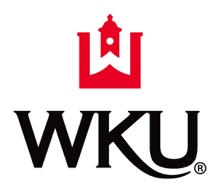 Field Instructor’s JournalField Instructor Name:  ______________________________		Field Year:   ____________________________________Student:  ____________________________________________Week #/DateSupervision AgendaStudent Tasks/Assignments DueNotes/Documentation123456789101112131415